ПРОТОКОЛ № К3/5-20/3оценки и сопоставления заявок на участие в запросе коммерческих предложений на право заключения договора на оказание услуг по добровольному медицинскому страхованиюСведения о Заказчике: Заказчик 1 (Заказчик-координатор): Фонд развития интернет-инициатив. Место нахождения: 121099, г. Москва, ул. Новый Арбат, д. 36/9.Почтовый адрес: 101000, г. Москва, ул. Мясницкая, д.13, стр.18. Номер контактного телефона: +7(495)258-88-77.Заказчик 2: ООО «ФРИИ ИНВЕСТ»Юридический  адрес: 101000, г. Москва, ул. Мясницкая, д.13, стр.18, 3 этаж, пом. 1, ком. 4Номер контактного телефона: +7(495)258-88-77.Предмет договора:  оказание  услуг по добровольному медицинскому страхованию. Сведения о начальной (максимальной) цене договора (НМЦД): Максимальный размер годового тарифа по Программе 1 составляет 62842,00 (Шестьдесят две тысячи восемьсот сорок два) рубля, 00 коп.Максимальный размер годового тарифа по Программе 2 составляет 50 395,00 (Пятьдесят тысяч триста девяносто пять) рублей, 00 коп. НМЦД включает в себя стоимость всех затрат, издержек и иных расходов Исполнителя, необходимых для оказания услуг, налоги и иные обязательные платежи, вознаграждение Исполнителя.Закупка является консолидированной и проводится в соответствии ст. 59 Положения о закупках Фонда развития интернет-инициатив и Соглашения Заказчиков о проведении консолидированной закупки. Договоры по результатам консолидированной закупки будут заключены каждым заказчиком самостоятельно, на определенный в документации о закупке объем  и по цене, пропорциональной проценту снижения от НМЦ договора.Предельный бюджет закупки: 1874 634,00.Извещение о закупке размещено на сайте Заказчика https://www.iidf.ru/fond/orders/ Начало подачи заявок: с 10-00 30 июля 2020г.Место, дата, время начала проведения процедуры вскрытия конвертов с заявками на участие в закупке.На участие в закупке было подано 2  конверта с заявками на участие в закупке. Вскрытие конвертов с заявками на участие в закупке осуществлялось по адресу: 101000, г. Москва, ул. Мясницкая, д.13, стр.18, 3 этаж, переговорная Дроны 05 августа 2020 года.Процедура вскрытия конвертов начата в 12 часов 05 минут по московскому времени и завершена в 13 часов 00 минут по московскому времени. Срок и место рассмотрения  заявок на участие в закупке.Заседание Комиссии  осуществлялось 7 августа 2020 года с 12:00 до 13:00 (мск) по адресу: 101000, г. Москва, ул. Мясницкая, д.13, стр.18, 3 этаж, переговорная «Дроны». Согласно п. 2-3 ст. 33 Положения о закупках ФРИИ, Заместителем директора по безопасности представлено заключение по итогам проверки заявок участников.По результатам заседания обе заявки признаны соответствующими требованиям документации и допущены к участию в процедуре закупки.6. Оценка и сопоставление заявок на участие в закупке проводилось Комиссией по  закупкам (далее – Комиссия)  с 12 часов 00 минут до 14 часов 10 минут 10 августа 2020 года в следующем составе:Члены Комиссии:Попова Ирина Александровна;Кузнецов Александр Иванович;Барикян Анна Андреевна;Вольская Евгения Ивановна.Согласно п. 1ст. 33 Положения о закупках ФРИИ, в качестве эксперта приглашен специалист по кадрам Административного департамента Паутова Анна Анатольевна.Всего присутствовало четыре  члена Комиссии, кворум имеется, заседание  правомочно.7. В соответствии с Протоколами заседания комиссии № К3/5-20/1 от 05 августа  2020 г., № К3/5-20/2 от 07 августа  2020г., результаты вскрытия конвертов  с заявками на участие в закупке и рассмотрения заявок на участие в закупке следующие:8. Решение каждого члена Комиссии о присвоении заявкам на участие в закупке значений (баллов) 
по каждому из предусмотренных критериев оценки отражена в таблице №2Таблица № 29. По результатам оценки и сопоставления заявок на участие в закупке на право заключения договора на оказание услуг по добровольному медицинскому страхованию работников  Фонда развития интернет-инициатив,   каждой заявке на участие в закупке относительно других по мере уменьшения степени выгодности содержащихся в них условий исполнения договора были присвоены следующие порядковые номера (заявке на участие в закупке, в которой содержались лучшие условия исполнения договора, был присвоен первый номер; остальным заявкам на участие в закупке, по мере уменьшения степени выгодности содержащихся в них условий исполнения договора, были присвоены последующие номера):10. Решение комиссии:10.1 Признать победителем процедуры запроса коммерческих предложений Страховое общество РЕСО-ГАРАНТИЯ (ИНН 7710045520, КПП 771001001) 10.2 Заключить договоры добровольного медицинского страхования на условиях, установленных документацией и по цене, предложенной в заявке на участие с победителем запроса коммерческих предложений Страховое общество РЕСО-ГАРАНТИЯ.  11. Настоящий протокол подлежит размещению на сайте Заказчика, и хранению в течение трех лет с даты подведения итогов закупки.12. Протокол подписан всеми присутствующими на заседании членами Комиссии.г. Москва«  10   »   августа   2020 г.Рег.номер заявкиНаименование участника закупкиЦена участникаДопущен к участию в закупке и признан участником закупки1Страховое общество РЕСО-ГАРАНТИЯПрограмма 159 800,00 (Пятьдесят девять тысяч восемьсот ) рублей, 00 коп.да1Страховое общество РЕСО-ГАРАНТИЯПрограмма 250 300,00 (Пятьдесят тысяч триста) рублей, 00 коп.да2Страховое публичное акционерное общество ИНГОССТРАХПрограмма 162 555,00 (Шестьдесят две тысячи пятьсот пятьдесят пять)  рублей, 00 коп.да2Страховое публичное акционерное общество ИНГОССТРАХПрограмма 250 185,00 (Пятьдесят тысяч сто восемьдесят пять) рублей, 00 коп.да№НаименованиеЗначимостьФормулаСО РЕСО-ГАРАНТИЯСПАО ИНГОССТРАХ12341Итоговый рейтинг по критерию «цена договора», баллыКз Программа 1Кз Программа 2Кз=0,301,510,27Рейтинг, присуждаемый заявке по критерию «цена договора»                                                     A1max - A1i                                                   A2max-A2i                                       Rai  =-------------------- x 100 х Кз     +     ---------------------------x100 x  Kз                                                       A1max                                                        A2maxРейтинг, присуждаемый заявке по критерию «цена договора»                                                     A1max - A1i                                                   A2max-A2i                                       Rai  =-------------------- x 100 х Кз     +     ---------------------------x100 x  Kз                                                       A1max                                                        A2maxРейтинг, присуждаемый заявке по критерию «цена договора»                                                     A1max - A1i                                                   A2max-A2i                                       Rai  =-------------------- x 100 х Кз     +     ---------------------------x100 x  Kз                                                       A1max                                                        A2maxНМЦ программа1 : 62 842,00НМЦ Программа 2: 50 395,00П1: 59 800,00П2: 50 300,00П1: 62 555,00П 2: 50185,002 Итоговый рейтинг по критерию «качество работ и квалификация участника закупки», баллыКс = 0,70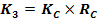 66,8536,932.1Значение оценок в баллах всех членов Комиссии, присуждаемое заявке на участие в закупке по показателю  «Количество заключенных договоров по добровольному медицинскому страхованию участника закупки по итогам 2019 года» Максимальное количество баллов: 40Значение оценок в баллах всех членов Комиссии, присуждаемое заявке на участие в закупке по показателю  «Количество заключенных договоров по добровольному медицинскому страхованию участника закупки по итогам 2019 года» Максимальное количество баллов: 40С1. «Количество заключенных договоров по добровольному медицинскому страхованию участника закупки по итогам 2019 года» Максимальное количество баллов: 40Оценивается количество договоров страхования, заключенных оцениваемым участником в 2019 году по добровольному медицинскому страхованию. В случае, если количество договоров страхования  оцениваемого  участника превышает 1 000 000 (Один миллион) единиц, то такому участнику присваивается максимальное значение, установленное для данного подкритерия оценки. от 0 до 99 – 0 балловот 100 до 199 000 – 5 балловот 200 000 до 499 000 – 15 балловот 500 000 до 999 999 - 20 балловот 1000 000 и выше-40 баллов.С1. «Количество заключенных договоров по добровольному медицинскому страхованию участника закупки по итогам 2019 года» Максимальное количество баллов: 40Оценивается количество договоров страхования, заключенных оцениваемым участником в 2019 году по добровольному медицинскому страхованию. В случае, если количество договоров страхования  оцениваемого  участника превышает 1 000 000 (Один миллион) единиц, то такому участнику присваивается максимальное значение, установленное для данного подкритерия оценки. от 0 до 99 – 0 балловот 100 до 199 000 – 5 балловот 200 000 до 499 000 – 15 балловот 500 000 до 999 999 - 20 балловот 1000 000 и выше-40 баллов.Кузнецов А.И.4040С1. «Количество заключенных договоров по добровольному медицинскому страхованию участника закупки по итогам 2019 года» Максимальное количество баллов: 40Оценивается количество договоров страхования, заключенных оцениваемым участником в 2019 году по добровольному медицинскому страхованию. В случае, если количество договоров страхования  оцениваемого  участника превышает 1 000 000 (Один миллион) единиц, то такому участнику присваивается максимальное значение, установленное для данного подкритерия оценки. от 0 до 99 – 0 балловот 100 до 199 000 – 5 балловот 200 000 до 499 000 – 15 балловот 500 000 до 999 999 - 20 балловот 1000 000 и выше-40 баллов.С1. «Количество заключенных договоров по добровольному медицинскому страхованию участника закупки по итогам 2019 года» Максимальное количество баллов: 40Оценивается количество договоров страхования, заключенных оцениваемым участником в 2019 году по добровольному медицинскому страхованию. В случае, если количество договоров страхования  оцениваемого  участника превышает 1 000 000 (Один миллион) единиц, то такому участнику присваивается максимальное значение, установленное для данного подкритерия оценки. от 0 до 99 – 0 балловот 100 до 199 000 – 5 балловот 200 000 до 499 000 – 15 балловот 500 000 до 999 999 - 20 балловот 1000 000 и выше-40 баллов.Попова И.А.4040С1. «Количество заключенных договоров по добровольному медицинскому страхованию участника закупки по итогам 2019 года» Максимальное количество баллов: 40Оценивается количество договоров страхования, заключенных оцениваемым участником в 2019 году по добровольному медицинскому страхованию. В случае, если количество договоров страхования  оцениваемого  участника превышает 1 000 000 (Один миллион) единиц, то такому участнику присваивается максимальное значение, установленное для данного подкритерия оценки. от 0 до 99 – 0 балловот 100 до 199 000 – 5 балловот 200 000 до 499 000 – 15 балловот 500 000 до 999 999 - 20 балловот 1000 000 и выше-40 баллов.С1. «Количество заключенных договоров по добровольному медицинскому страхованию участника закупки по итогам 2019 года» Максимальное количество баллов: 40Оценивается количество договоров страхования, заключенных оцениваемым участником в 2019 году по добровольному медицинскому страхованию. В случае, если количество договоров страхования  оцениваемого  участника превышает 1 000 000 (Один миллион) единиц, то такому участнику присваивается максимальное значение, установленное для данного подкритерия оценки. от 0 до 99 – 0 балловот 100 до 199 000 – 5 балловот 200 000 до 499 000 – 15 балловот 500 000 до 999 999 - 20 балловот 1000 000 и выше-40 баллов.Вольская Е.И.4040С1. «Количество заключенных договоров по добровольному медицинскому страхованию участника закупки по итогам 2019 года» Максимальное количество баллов: 40Оценивается количество договоров страхования, заключенных оцениваемым участником в 2019 году по добровольному медицинскому страхованию. В случае, если количество договоров страхования  оцениваемого  участника превышает 1 000 000 (Один миллион) единиц, то такому участнику присваивается максимальное значение, установленное для данного подкритерия оценки. от 0 до 99 – 0 балловот 100 до 199 000 – 5 балловот 200 000 до 499 000 – 15 балловот 500 000 до 999 999 - 20 балловот 1000 000 и выше-40 баллов.С1. «Количество заключенных договоров по добровольному медицинскому страхованию участника закупки по итогам 2019 года» Максимальное количество баллов: 40Оценивается количество договоров страхования, заключенных оцениваемым участником в 2019 году по добровольному медицинскому страхованию. В случае, если количество договоров страхования  оцениваемого  участника превышает 1 000 000 (Один миллион) единиц, то такому участнику присваивается максимальное значение, установленное для данного подкритерия оценки. от 0 до 99 – 0 балловот 100 до 199 000 – 5 балловот 200 000 до 499 000 – 15 балловот 500 000 до 999 999 - 20 балловот 1000 000 и выше-40 баллов.Барикян А.А.4040Указанные данные подтверждаются формой статистической отчетности ОКУД 0420162 «Сведения о деятельности страховщика» за январь-декабрь 2019 года (строка 126, столбец 4).В случае непредставления участником конкурса перечисленных выше документов по данному критерию заявке присваивается 0 баллов.Указанные данные подтверждаются формой статистической отчетности ОКУД 0420162 «Сведения о деятельности страховщика» за январь-декабрь 2019 года (строка 126, столбец 4).В случае непредставления участником конкурса перечисленных выше документов по данному критерию заявке присваивается 0 баллов.Среднее арифметическое по критерию40402.2С2.    «Количество отказов в страховой выплате по добровольному медицинскому страхованию за 2019 год» Максимально количество баллов: 40В случае отсутствия отказов в страховой выплате по добровольному медицинскому страхованию за 2019 год, участнику выставляется максимальное количество баллов, установленное для данного подкритерия оценки.0 отказов –   40 балловот 1 до 6     - 25 балловот 7 до 13 –  10 балловот 14 до 20  – 5 балловот 21 и выше – 0 баллов.С2.Подтверждающие документы: Указанные данные подтверждаются формой статистической отчетности ОКУД 0420162 «Сведения о деятельности страховщика» за январь-декабрь 2019 года (строка 126, столбец 8).В случае непредставления участником конкурса перечисленных выше документов по данному критерию заявке присваивается 0 балловС2.    «Количество отказов в страховой выплате по добровольному медицинскому страхованию за 2019 год» Максимально количество баллов: 40В случае отсутствия отказов в страховой выплате по добровольному медицинскому страхованию за 2019 год, участнику выставляется максимальное количество баллов, установленное для данного подкритерия оценки.0 отказов –   40 балловот 1 до 6     - 25 балловот 7 до 13 –  10 балловот 14 до 20  – 5 балловот 21 и выше – 0 баллов.С2.Подтверждающие документы: Указанные данные подтверждаются формой статистической отчетности ОКУД 0420162 «Сведения о деятельности страховщика» за январь-декабрь 2019 года (строка 126, столбец 8).В случае непредставления участником конкурса перечисленных выше документов по данному критерию заявке присваивается 0 балловКузнецов А.И.4002.2С2.    «Количество отказов в страховой выплате по добровольному медицинскому страхованию за 2019 год» Максимально количество баллов: 40В случае отсутствия отказов в страховой выплате по добровольному медицинскому страхованию за 2019 год, участнику выставляется максимальное количество баллов, установленное для данного подкритерия оценки.0 отказов –   40 балловот 1 до 6     - 25 балловот 7 до 13 –  10 балловот 14 до 20  – 5 балловот 21 и выше – 0 баллов.С2.Подтверждающие документы: Указанные данные подтверждаются формой статистической отчетности ОКУД 0420162 «Сведения о деятельности страховщика» за январь-декабрь 2019 года (строка 126, столбец 8).В случае непредставления участником конкурса перечисленных выше документов по данному критерию заявке присваивается 0 балловС2.    «Количество отказов в страховой выплате по добровольному медицинскому страхованию за 2019 год» Максимально количество баллов: 40В случае отсутствия отказов в страховой выплате по добровольному медицинскому страхованию за 2019 год, участнику выставляется максимальное количество баллов, установленное для данного подкритерия оценки.0 отказов –   40 балловот 1 до 6     - 25 балловот 7 до 13 –  10 балловот 14 до 20  – 5 балловот 21 и выше – 0 баллов.С2.Подтверждающие документы: Указанные данные подтверждаются формой статистической отчетности ОКУД 0420162 «Сведения о деятельности страховщика» за январь-декабрь 2019 года (строка 126, столбец 8).В случае непредставления участником конкурса перечисленных выше документов по данному критерию заявке присваивается 0 балловПопова И.А.4002.2С2.    «Количество отказов в страховой выплате по добровольному медицинскому страхованию за 2019 год» Максимально количество баллов: 40В случае отсутствия отказов в страховой выплате по добровольному медицинскому страхованию за 2019 год, участнику выставляется максимальное количество баллов, установленное для данного подкритерия оценки.0 отказов –   40 балловот 1 до 6     - 25 балловот 7 до 13 –  10 балловот 14 до 20  – 5 балловот 21 и выше – 0 баллов.С2.Подтверждающие документы: Указанные данные подтверждаются формой статистической отчетности ОКУД 0420162 «Сведения о деятельности страховщика» за январь-декабрь 2019 года (строка 126, столбец 8).В случае непредставления участником конкурса перечисленных выше документов по данному критерию заявке присваивается 0 балловС2.    «Количество отказов в страховой выплате по добровольному медицинскому страхованию за 2019 год» Максимально количество баллов: 40В случае отсутствия отказов в страховой выплате по добровольному медицинскому страхованию за 2019 год, участнику выставляется максимальное количество баллов, установленное для данного подкритерия оценки.0 отказов –   40 балловот 1 до 6     - 25 балловот 7 до 13 –  10 балловот 14 до 20  – 5 балловот 21 и выше – 0 баллов.С2.Подтверждающие документы: Указанные данные подтверждаются формой статистической отчетности ОКУД 0420162 «Сведения о деятельности страховщика» за январь-декабрь 2019 года (строка 126, столбец 8).В случае непредставления участником конкурса перечисленных выше документов по данному критерию заявке присваивается 0 балловВольская Е.И.4002.2С2.    «Количество отказов в страховой выплате по добровольному медицинскому страхованию за 2019 год» Максимально количество баллов: 40В случае отсутствия отказов в страховой выплате по добровольному медицинскому страхованию за 2019 год, участнику выставляется максимальное количество баллов, установленное для данного подкритерия оценки.0 отказов –   40 балловот 1 до 6     - 25 балловот 7 до 13 –  10 балловот 14 до 20  – 5 балловот 21 и выше – 0 баллов.С2.Подтверждающие документы: Указанные данные подтверждаются формой статистической отчетности ОКУД 0420162 «Сведения о деятельности страховщика» за январь-декабрь 2019 года (строка 126, столбец 8).В случае непредставления участником конкурса перечисленных выше документов по данному критерию заявке присваивается 0 балловС2.    «Количество отказов в страховой выплате по добровольному медицинскому страхованию за 2019 год» Максимально количество баллов: 40В случае отсутствия отказов в страховой выплате по добровольному медицинскому страхованию за 2019 год, участнику выставляется максимальное количество баллов, установленное для данного подкритерия оценки.0 отказов –   40 балловот 1 до 6     - 25 балловот 7 до 13 –  10 балловот 14 до 20  – 5 балловот 21 и выше – 0 баллов.С2.Подтверждающие документы: Указанные данные подтверждаются формой статистической отчетности ОКУД 0420162 «Сведения о деятельности страховщика» за январь-декабрь 2019 года (строка 126, столбец 8).В случае непредставления участником конкурса перечисленных выше документов по данному критерию заявке присваивается 0 балловБарикян А.А.4002.2С2.    «Количество отказов в страховой выплате по добровольному медицинскому страхованию за 2019 год» Максимально количество баллов: 40В случае отсутствия отказов в страховой выплате по добровольному медицинскому страхованию за 2019 год, участнику выставляется максимальное количество баллов, установленное для данного подкритерия оценки.0 отказов –   40 балловот 1 до 6     - 25 балловот 7 до 13 –  10 балловот 14 до 20  – 5 балловот 21 и выше – 0 баллов.С2.Подтверждающие документы: Указанные данные подтверждаются формой статистической отчетности ОКУД 0420162 «Сведения о деятельности страховщика» за январь-декабрь 2019 года (строка 126, столбец 8).В случае непредставления участником конкурса перечисленных выше документов по данному критерию заявке присваивается 0 балловС2.    «Количество отказов в страховой выплате по добровольному медицинскому страхованию за 2019 год» Максимально количество баллов: 40В случае отсутствия отказов в страховой выплате по добровольному медицинскому страхованию за 2019 год, участнику выставляется максимальное количество баллов, установленное для данного подкритерия оценки.0 отказов –   40 балловот 1 до 6     - 25 балловот 7 до 13 –  10 балловот 14 до 20  – 5 балловот 21 и выше – 0 баллов.С2.Подтверждающие документы: Указанные данные подтверждаются формой статистической отчетности ОКУД 0420162 «Сведения о деятельности страховщика» за январь-декабрь 2019 года (строка 126, столбец 8).В случае непредставления участником конкурса перечисленных выше документов по данному критерию заявке присваивается 0 балловСреднее арифметическое по критерию4002.3C3.   Объем дополнительных медицинских услуг, не вошедших в обязательный перечень услуг, содержащийся в техническом задании документации о закупке: Максимальное количество баллов: 20                                  Приоритетные дополнительные опции для Заказчика:  С 3.1. Увеличение количества/качества исследований/процедур и т.п.До 7 балловС 3.2.Расширенный перечень сетей клиник, сетей медицинских центров, иных лечебных учрежденийДо 8 балловС 3.3 Мобильное приложение и личный кабинет  застрахованного по ДМС,оформление справок для посещения бассейна, линия психологической поддержки.До 5 балловВ процессе оценки, опираясь на приоритеты, членами Комиссии по закупкам анализируется предложение участника закупки, расширяющее базовый перечень услуг, без изменения цены программ.C3.   Объем дополнительных медицинских услуг, не вошедших в обязательный перечень услуг, содержащийся в техническом задании документации о закупке: Максимальное количество баллов: 20                                  Приоритетные дополнительные опции для Заказчика:  С 3.1. Увеличение количества/качества исследований/процедур и т.п.До 7 балловС 3.2.Расширенный перечень сетей клиник, сетей медицинских центров, иных лечебных учрежденийДо 8 балловС 3.3 Мобильное приложение и личный кабинет  застрахованного по ДМС,оформление справок для посещения бассейна, линия психологической поддержки.До 5 балловВ процессе оценки, опираясь на приоритеты, членами Комиссии по закупкам анализируется предложение участника закупки, расширяющее базовый перечень услуг, без изменения цены программ.Кузнецов А.И.С 3.1 -7 балловС 3.1-5 баллов2.3C3.   Объем дополнительных медицинских услуг, не вошедших в обязательный перечень услуг, содержащийся в техническом задании документации о закупке: Максимальное количество баллов: 20                                  Приоритетные дополнительные опции для Заказчика:  С 3.1. Увеличение количества/качества исследований/процедур и т.п.До 7 балловС 3.2.Расширенный перечень сетей клиник, сетей медицинских центров, иных лечебных учрежденийДо 8 балловС 3.3 Мобильное приложение и личный кабинет  застрахованного по ДМС,оформление справок для посещения бассейна, линия психологической поддержки.До 5 балловВ процессе оценки, опираясь на приоритеты, членами Комиссии по закупкам анализируется предложение участника закупки, расширяющее базовый перечень услуг, без изменения цены программ.C3.   Объем дополнительных медицинских услуг, не вошедших в обязательный перечень услуг, содержащийся в техническом задании документации о закупке: Максимальное количество баллов: 20                                  Приоритетные дополнительные опции для Заказчика:  С 3.1. Увеличение количества/качества исследований/процедур и т.п.До 7 балловС 3.2.Расширенный перечень сетей клиник, сетей медицинских центров, иных лечебных учрежденийДо 8 балловС 3.3 Мобильное приложение и личный кабинет  застрахованного по ДМС,оформление справок для посещения бассейна, линия психологической поддержки.До 5 балловВ процессе оценки, опираясь на приоритеты, членами Комиссии по закупкам анализируется предложение участника закупки, расширяющее базовый перечень услуг, без изменения цены программ.Кузнецов А.И.С 3.2-4 баллаС 3.2-3 балла2.3C3.   Объем дополнительных медицинских услуг, не вошедших в обязательный перечень услуг, содержащийся в техническом задании документации о закупке: Максимальное количество баллов: 20                                  Приоритетные дополнительные опции для Заказчика:  С 3.1. Увеличение количества/качества исследований/процедур и т.п.До 7 балловС 3.2.Расширенный перечень сетей клиник, сетей медицинских центров, иных лечебных учрежденийДо 8 балловС 3.3 Мобильное приложение и личный кабинет  застрахованного по ДМС,оформление справок для посещения бассейна, линия психологической поддержки.До 5 балловВ процессе оценки, опираясь на приоритеты, членами Комиссии по закупкам анализируется предложение участника закупки, расширяющее базовый перечень услуг, без изменения цены программ.C3.   Объем дополнительных медицинских услуг, не вошедших в обязательный перечень услуг, содержащийся в техническом задании документации о закупке: Максимальное количество баллов: 20                                  Приоритетные дополнительные опции для Заказчика:  С 3.1. Увеличение количества/качества исследований/процедур и т.п.До 7 балловС 3.2.Расширенный перечень сетей клиник, сетей медицинских центров, иных лечебных учрежденийДо 8 балловС 3.3 Мобильное приложение и личный кабинет  застрахованного по ДМС,оформление справок для посещения бассейна, линия психологической поддержки.До 5 балловВ процессе оценки, опираясь на приоритеты, членами Комиссии по закупкам анализируется предложение участника закупки, расширяющее базовый перечень услуг, без изменения цены программ.С 3.3- 5 балловС-3.3-5 баллов2.3C3.   Объем дополнительных медицинских услуг, не вошедших в обязательный перечень услуг, содержащийся в техническом задании документации о закупке: Максимальное количество баллов: 20                                  Приоритетные дополнительные опции для Заказчика:  С 3.1. Увеличение количества/качества исследований/процедур и т.п.До 7 балловС 3.2.Расширенный перечень сетей клиник, сетей медицинских центров, иных лечебных учрежденийДо 8 балловС 3.3 Мобильное приложение и личный кабинет  застрахованного по ДМС,оформление справок для посещения бассейна, линия психологической поддержки.До 5 балловВ процессе оценки, опираясь на приоритеты, членами Комиссии по закупкам анализируется предложение участника закупки, расширяющее базовый перечень услуг, без изменения цены программ.C3.   Объем дополнительных медицинских услуг, не вошедших в обязательный перечень услуг, содержащийся в техническом задании документации о закупке: Максимальное количество баллов: 20                                  Приоритетные дополнительные опции для Заказчика:  С 3.1. Увеличение количества/качества исследований/процедур и т.п.До 7 балловС 3.2.Расширенный перечень сетей клиник, сетей медицинских центров, иных лечебных учрежденийДо 8 балловС 3.3 Мобильное приложение и личный кабинет  застрахованного по ДМС,оформление справок для посещения бассейна, линия психологической поддержки.До 5 балловВ процессе оценки, опираясь на приоритеты, членами Комиссии по закупкам анализируется предложение участника закупки, расширяющее базовый перечень услуг, без изменения цены программ.16132.3C3.   Объем дополнительных медицинских услуг, не вошедших в обязательный перечень услуг, содержащийся в техническом задании документации о закупке: Максимальное количество баллов: 20                                  Приоритетные дополнительные опции для Заказчика:  С 3.1. Увеличение количества/качества исследований/процедур и т.п.До 7 балловС 3.2.Расширенный перечень сетей клиник, сетей медицинских центров, иных лечебных учрежденийДо 8 балловС 3.3 Мобильное приложение и личный кабинет  застрахованного по ДМС,оформление справок для посещения бассейна, линия психологической поддержки.До 5 балловВ процессе оценки, опираясь на приоритеты, членами Комиссии по закупкам анализируется предложение участника закупки, расширяющее базовый перечень услуг, без изменения цены программ.C3.   Объем дополнительных медицинских услуг, не вошедших в обязательный перечень услуг, содержащийся в техническом задании документации о закупке: Максимальное количество баллов: 20                                  Приоритетные дополнительные опции для Заказчика:  С 3.1. Увеличение количества/качества исследований/процедур и т.п.До 7 балловС 3.2.Расширенный перечень сетей клиник, сетей медицинских центров, иных лечебных учрежденийДо 8 балловС 3.3 Мобильное приложение и личный кабинет  застрахованного по ДМС,оформление справок для посещения бассейна, линия психологической поддержки.До 5 балловВ процессе оценки, опираясь на приоритеты, членами Комиссии по закупкам анализируется предложение участника закупки, расширяющее базовый перечень услуг, без изменения цены программ.          Попова И.А.С 3.1-7 балловС 3.1-5 баллов2.3C3.   Объем дополнительных медицинских услуг, не вошедших в обязательный перечень услуг, содержащийся в техническом задании документации о закупке: Максимальное количество баллов: 20                                  Приоритетные дополнительные опции для Заказчика:  С 3.1. Увеличение количества/качества исследований/процедур и т.п.До 7 балловС 3.2.Расширенный перечень сетей клиник, сетей медицинских центров, иных лечебных учрежденийДо 8 балловС 3.3 Мобильное приложение и личный кабинет  застрахованного по ДМС,оформление справок для посещения бассейна, линия психологической поддержки.До 5 балловВ процессе оценки, опираясь на приоритеты, членами Комиссии по закупкам анализируется предложение участника закупки, расширяющее базовый перечень услуг, без изменения цены программ.C3.   Объем дополнительных медицинских услуг, не вошедших в обязательный перечень услуг, содержащийся в техническом задании документации о закупке: Максимальное количество баллов: 20                                  Приоритетные дополнительные опции для Заказчика:  С 3.1. Увеличение количества/качества исследований/процедур и т.п.До 7 балловС 3.2.Расширенный перечень сетей клиник, сетей медицинских центров, иных лечебных учрежденийДо 8 балловС 3.3 Мобильное приложение и личный кабинет  застрахованного по ДМС,оформление справок для посещения бассейна, линия психологической поддержки.До 5 балловВ процессе оценки, опираясь на приоритеты, членами Комиссии по закупкам анализируется предложение участника закупки, расширяющее базовый перечень услуг, без изменения цены программ.          Попова И.А.С 3.2-3 баллаС 3.2-3 балла2.3C3.   Объем дополнительных медицинских услуг, не вошедших в обязательный перечень услуг, содержащийся в техническом задании документации о закупке: Максимальное количество баллов: 20                                  Приоритетные дополнительные опции для Заказчика:  С 3.1. Увеличение количества/качества исследований/процедур и т.п.До 7 балловС 3.2.Расширенный перечень сетей клиник, сетей медицинских центров, иных лечебных учрежденийДо 8 балловС 3.3 Мобильное приложение и личный кабинет  застрахованного по ДМС,оформление справок для посещения бассейна, линия психологической поддержки.До 5 балловВ процессе оценки, опираясь на приоритеты, членами Комиссии по закупкам анализируется предложение участника закупки, расширяющее базовый перечень услуг, без изменения цены программ.C3.   Объем дополнительных медицинских услуг, не вошедших в обязательный перечень услуг, содержащийся в техническом задании документации о закупке: Максимальное количество баллов: 20                                  Приоритетные дополнительные опции для Заказчика:  С 3.1. Увеличение количества/качества исследований/процедур и т.п.До 7 балловС 3.2.Расширенный перечень сетей клиник, сетей медицинских центров, иных лечебных учрежденийДо 8 балловС 3.3 Мобильное приложение и личный кабинет  застрахованного по ДМС,оформление справок для посещения бассейна, линия психологической поддержки.До 5 балловВ процессе оценки, опираясь на приоритеты, членами Комиссии по закупкам анализируется предложение участника закупки, расширяющее базовый перечень услуг, без изменения цены программ.          Попова И.А.С3.3 – 5 балловС 3.3-5 баллов2.3C3.   Объем дополнительных медицинских услуг, не вошедших в обязательный перечень услуг, содержащийся в техническом задании документации о закупке: Максимальное количество баллов: 20                                  Приоритетные дополнительные опции для Заказчика:  С 3.1. Увеличение количества/качества исследований/процедур и т.п.До 7 балловС 3.2.Расширенный перечень сетей клиник, сетей медицинских центров, иных лечебных учрежденийДо 8 балловС 3.3 Мобильное приложение и личный кабинет  застрахованного по ДМС,оформление справок для посещения бассейна, линия психологической поддержки.До 5 балловВ процессе оценки, опираясь на приоритеты, членами Комиссии по закупкам анализируется предложение участника закупки, расширяющее базовый перечень услуг, без изменения цены программ.C3.   Объем дополнительных медицинских услуг, не вошедших в обязательный перечень услуг, содержащийся в техническом задании документации о закупке: Максимальное количество баллов: 20                                  Приоритетные дополнительные опции для Заказчика:  С 3.1. Увеличение количества/качества исследований/процедур и т.п.До 7 балловС 3.2.Расширенный перечень сетей клиник, сетей медицинских центров, иных лечебных учрежденийДо 8 балловС 3.3 Мобильное приложение и личный кабинет  застрахованного по ДМС,оформление справок для посещения бассейна, линия психологической поддержки.До 5 балловВ процессе оценки, опираясь на приоритеты, членами Комиссии по закупкам анализируется предложение участника закупки, расширяющее базовый перечень услуг, без изменения цены программ.          Попова И.А.15132.3C3.   Объем дополнительных медицинских услуг, не вошедших в обязательный перечень услуг, содержащийся в техническом задании документации о закупке: Максимальное количество баллов: 20                                  Приоритетные дополнительные опции для Заказчика:  С 3.1. Увеличение количества/качества исследований/процедур и т.п.До 7 балловС 3.2.Расширенный перечень сетей клиник, сетей медицинских центров, иных лечебных учрежденийДо 8 балловС 3.3 Мобильное приложение и личный кабинет  застрахованного по ДМС,оформление справок для посещения бассейна, линия психологической поддержки.До 5 балловВ процессе оценки, опираясь на приоритеты, членами Комиссии по закупкам анализируется предложение участника закупки, расширяющее базовый перечень услуг, без изменения цены программ.C3.   Объем дополнительных медицинских услуг, не вошедших в обязательный перечень услуг, содержащийся в техническом задании документации о закупке: Максимальное количество баллов: 20                                  Приоритетные дополнительные опции для Заказчика:  С 3.1. Увеличение количества/качества исследований/процедур и т.п.До 7 балловС 3.2.Расширенный перечень сетей клиник, сетей медицинских центров, иных лечебных учрежденийДо 8 балловС 3.3 Мобильное приложение и личный кабинет  застрахованного по ДМС,оформление справок для посещения бассейна, линия психологической поддержки.До 5 балловВ процессе оценки, опираясь на приоритеты, членами Комиссии по закупкам анализируется предложение участника закупки, расширяющее базовый перечень услуг, без изменения цены программ.          Вольская Е.И.С 3.1-7 балловС 3.1-4 баллов2.3C3.   Объем дополнительных медицинских услуг, не вошедших в обязательный перечень услуг, содержащийся в техническом задании документации о закупке: Максимальное количество баллов: 20                                  Приоритетные дополнительные опции для Заказчика:  С 3.1. Увеличение количества/качества исследований/процедур и т.п.До 7 балловС 3.2.Расширенный перечень сетей клиник, сетей медицинских центров, иных лечебных учрежденийДо 8 балловС 3.3 Мобильное приложение и личный кабинет  застрахованного по ДМС,оформление справок для посещения бассейна, линия психологической поддержки.До 5 балловВ процессе оценки, опираясь на приоритеты, членами Комиссии по закупкам анализируется предложение участника закупки, расширяющее базовый перечень услуг, без изменения цены программ.C3.   Объем дополнительных медицинских услуг, не вошедших в обязательный перечень услуг, содержащийся в техническом задании документации о закупке: Максимальное количество баллов: 20                                  Приоритетные дополнительные опции для Заказчика:  С 3.1. Увеличение количества/качества исследований/процедур и т.п.До 7 балловС 3.2.Расширенный перечень сетей клиник, сетей медицинских центров, иных лечебных учрежденийДо 8 балловС 3.3 Мобильное приложение и личный кабинет  застрахованного по ДМС,оформление справок для посещения бассейна, линия психологической поддержки.До 5 балловВ процессе оценки, опираясь на приоритеты, членами Комиссии по закупкам анализируется предложение участника закупки, расширяющее базовый перечень услуг, без изменения цены программ.          Вольская Е.И.С 3.2-3 баллаС 3.2-3 балла2.3C3.   Объем дополнительных медицинских услуг, не вошедших в обязательный перечень услуг, содержащийся в техническом задании документации о закупке: Максимальное количество баллов: 20                                  Приоритетные дополнительные опции для Заказчика:  С 3.1. Увеличение количества/качества исследований/процедур и т.п.До 7 балловС 3.2.Расширенный перечень сетей клиник, сетей медицинских центров, иных лечебных учрежденийДо 8 балловС 3.3 Мобильное приложение и личный кабинет  застрахованного по ДМС,оформление справок для посещения бассейна, линия психологической поддержки.До 5 балловВ процессе оценки, опираясь на приоритеты, членами Комиссии по закупкам анализируется предложение участника закупки, расширяющее базовый перечень услуг, без изменения цены программ.C3.   Объем дополнительных медицинских услуг, не вошедших в обязательный перечень услуг, содержащийся в техническом задании документации о закупке: Максимальное количество баллов: 20                                  Приоритетные дополнительные опции для Заказчика:  С 3.1. Увеличение количества/качества исследований/процедур и т.п.До 7 балловС 3.2.Расширенный перечень сетей клиник, сетей медицинских центров, иных лечебных учрежденийДо 8 балловС 3.3 Мобильное приложение и личный кабинет  застрахованного по ДМС,оформление справок для посещения бассейна, линия психологической поддержки.До 5 балловВ процессе оценки, опираясь на приоритеты, членами Комиссии по закупкам анализируется предложение участника закупки, расширяющее базовый перечень услуг, без изменения цены программ.          Вольская Е.И.С3.3 – 5 балловС 3.3-5 баллов2.3C3.   Объем дополнительных медицинских услуг, не вошедших в обязательный перечень услуг, содержащийся в техническом задании документации о закупке: Максимальное количество баллов: 20                                  Приоритетные дополнительные опции для Заказчика:  С 3.1. Увеличение количества/качества исследований/процедур и т.п.До 7 балловС 3.2.Расширенный перечень сетей клиник, сетей медицинских центров, иных лечебных учрежденийДо 8 балловС 3.3 Мобильное приложение и личный кабинет  застрахованного по ДМС,оформление справок для посещения бассейна, линия психологической поддержки.До 5 балловВ процессе оценки, опираясь на приоритеты, членами Комиссии по закупкам анализируется предложение участника закупки, расширяющее базовый перечень услуг, без изменения цены программ.C3.   Объем дополнительных медицинских услуг, не вошедших в обязательный перечень услуг, содержащийся в техническом задании документации о закупке: Максимальное количество баллов: 20                                  Приоритетные дополнительные опции для Заказчика:  С 3.1. Увеличение количества/качества исследований/процедур и т.п.До 7 балловС 3.2.Расширенный перечень сетей клиник, сетей медицинских центров, иных лечебных учрежденийДо 8 балловС 3.3 Мобильное приложение и личный кабинет  застрахованного по ДМС,оформление справок для посещения бассейна, линия психологической поддержки.До 5 балловВ процессе оценки, опираясь на приоритеты, членами Комиссии по закупкам анализируется предложение участника закупки, расширяющее базовый перечень услуг, без изменения цены программ.          Вольская Е.И.1512C3.   Объем дополнительных медицинских услуг, не вошедших в обязательный перечень услуг, содержащийся в техническом задании документации о закупке: Максимальное количество баллов: 20                                  Приоритетные дополнительные опции для Заказчика:  С 3.1. Увеличение количества/качества исследований/процедур и т.п.До 7 балловС 3.2.Расширенный перечень сетей клиник, сетей медицинских центров, иных лечебных учрежденийДо 8 балловС 3.3 Мобильное приложение и личный кабинет  застрахованного по ДМС,оформление справок для посещения бассейна, линия психологической поддержки.До 5 балловВ процессе оценки, опираясь на приоритеты, членами Комиссии по закупкам анализируется предложение участника закупки, расширяющее базовый перечень услуг, без изменения цены программ.C3.   Объем дополнительных медицинских услуг, не вошедших в обязательный перечень услуг, содержащийся в техническом задании документации о закупке: Максимальное количество баллов: 20                                  Приоритетные дополнительные опции для Заказчика:  С 3.1. Увеличение количества/качества исследований/процедур и т.п.До 7 балловС 3.2.Расширенный перечень сетей клиник, сетей медицинских центров, иных лечебных учрежденийДо 8 балловС 3.3 Мобильное приложение и личный кабинет  застрахованного по ДМС,оформление справок для посещения бассейна, линия психологической поддержки.До 5 балловВ процессе оценки, опираясь на приоритеты, членами Комиссии по закупкам анализируется предложение участника закупки, расширяющее базовый перечень услуг, без изменения цены программ.          Барикян А.А.С 3.1-7 балловС 3.1-4 балловC3.   Объем дополнительных медицинских услуг, не вошедших в обязательный перечень услуг, содержащийся в техническом задании документации о закупке: Максимальное количество баллов: 20                                  Приоритетные дополнительные опции для Заказчика:  С 3.1. Увеличение количества/качества исследований/процедур и т.п.До 7 балловС 3.2.Расширенный перечень сетей клиник, сетей медицинских центров, иных лечебных учрежденийДо 8 балловС 3.3 Мобильное приложение и личный кабинет  застрахованного по ДМС,оформление справок для посещения бассейна, линия психологической поддержки.До 5 балловВ процессе оценки, опираясь на приоритеты, членами Комиссии по закупкам анализируется предложение участника закупки, расширяющее базовый перечень услуг, без изменения цены программ.C3.   Объем дополнительных медицинских услуг, не вошедших в обязательный перечень услуг, содержащийся в техническом задании документации о закупке: Максимальное количество баллов: 20                                  Приоритетные дополнительные опции для Заказчика:  С 3.1. Увеличение количества/качества исследований/процедур и т.п.До 7 балловС 3.2.Расширенный перечень сетей клиник, сетей медицинских центров, иных лечебных учрежденийДо 8 балловС 3.3 Мобильное приложение и личный кабинет  застрахованного по ДМС,оформление справок для посещения бассейна, линия психологической поддержки.До 5 балловВ процессе оценки, опираясь на приоритеты, членами Комиссии по закупкам анализируется предложение участника закупки, расширяющее базовый перечень услуг, без изменения цены программ.          Барикян А.А.С 3.2-4 баллаС 3.2-4 баллаC3.   Объем дополнительных медицинских услуг, не вошедших в обязательный перечень услуг, содержащийся в техническом задании документации о закупке: Максимальное количество баллов: 20                                  Приоритетные дополнительные опции для Заказчика:  С 3.1. Увеличение количества/качества исследований/процедур и т.п.До 7 балловС 3.2.Расширенный перечень сетей клиник, сетей медицинских центров, иных лечебных учрежденийДо 8 балловС 3.3 Мобильное приложение и личный кабинет  застрахованного по ДМС,оформление справок для посещения бассейна, линия психологической поддержки.До 5 балловВ процессе оценки, опираясь на приоритеты, членами Комиссии по закупкам анализируется предложение участника закупки, расширяющее базовый перечень услуг, без изменения цены программ.C3.   Объем дополнительных медицинских услуг, не вошедших в обязательный перечень услуг, содержащийся в техническом задании документации о закупке: Максимальное количество баллов: 20                                  Приоритетные дополнительные опции для Заказчика:  С 3.1. Увеличение количества/качества исследований/процедур и т.п.До 7 балловС 3.2.Расширенный перечень сетей клиник, сетей медицинских центров, иных лечебных учрежденийДо 8 балловС 3.3 Мобильное приложение и личный кабинет  застрахованного по ДМС,оформление справок для посещения бассейна, линия психологической поддержки.До 5 балловВ процессе оценки, опираясь на приоритеты, членами Комиссии по закупкам анализируется предложение участника закупки, расширяющее базовый перечень услуг, без изменения цены программ.          Барикян А.А.С3.3 – 5 балловС 3.3-5 балловC3.   Объем дополнительных медицинских услуг, не вошедших в обязательный перечень услуг, содержащийся в техническом задании документации о закупке: Максимальное количество баллов: 20                                  Приоритетные дополнительные опции для Заказчика:  С 3.1. Увеличение количества/качества исследований/процедур и т.п.До 7 балловС 3.2.Расширенный перечень сетей клиник, сетей медицинских центров, иных лечебных учрежденийДо 8 балловС 3.3 Мобильное приложение и личный кабинет  застрахованного по ДМС,оформление справок для посещения бассейна, линия психологической поддержки.До 5 балловВ процессе оценки, опираясь на приоритеты, членами Комиссии по закупкам анализируется предложение участника закупки, расширяющее базовый перечень услуг, без изменения цены программ.C3.   Объем дополнительных медицинских услуг, не вошедших в обязательный перечень услуг, содержащийся в техническом задании документации о закупке: Максимальное количество баллов: 20                                  Приоритетные дополнительные опции для Заказчика:  С 3.1. Увеличение количества/качества исследований/процедур и т.п.До 7 балловС 3.2.Расширенный перечень сетей клиник, сетей медицинских центров, иных лечебных учрежденийДо 8 балловС 3.3 Мобильное приложение и личный кабинет  застрахованного по ДМС,оформление справок для посещения бассейна, линия психологической поддержки.До 5 балловВ процессе оценки, опираясь на приоритеты, членами Комиссии по закупкам анализируется предложение участника закупки, расширяющее базовый перечень услуг, без изменения цены программ.          Барикян А.А.1613C3.   Объем дополнительных медицинских услуг, не вошедших в обязательный перечень услуг, содержащийся в техническом задании документации о закупке: Максимальное количество баллов: 20                                  Приоритетные дополнительные опции для Заказчика:  С 3.1. Увеличение количества/качества исследований/процедур и т.п.До 7 балловС 3.2.Расширенный перечень сетей клиник, сетей медицинских центров, иных лечебных учрежденийДо 8 балловС 3.3 Мобильное приложение и личный кабинет  застрахованного по ДМС,оформление справок для посещения бассейна, линия психологической поддержки.До 5 балловВ процессе оценки, опираясь на приоритеты, членами Комиссии по закупкам анализируется предложение участника закупки, расширяющее базовый перечень услуг, без изменения цены программ.C3.   Объем дополнительных медицинских услуг, не вошедших в обязательный перечень услуг, содержащийся в техническом задании документации о закупке: Максимальное количество баллов: 20                                  Приоритетные дополнительные опции для Заказчика:  С 3.1. Увеличение количества/качества исследований/процедур и т.п.До 7 балловС 3.2.Расширенный перечень сетей клиник, сетей медицинских центров, иных лечебных учрежденийДо 8 балловС 3.3 Мобильное приложение и личный кабинет  застрахованного по ДМС,оформление справок для посещения бассейна, линия психологической поддержки.До 5 балловВ процессе оценки, опираясь на приоритеты, членами Комиссии по закупкам анализируется предложение участника закупки, расширяющее базовый перечень услуг, без изменения цены программ.Среднее арифметическое по критерию15,512,75Рейтинг по критерию "качество работ и квалификация участника  Rc = C1 + C2 + C3 Рейтинг по критерию "качество работ и квалификация участника  Rc = C1 + C2 + C3 95,552,75ИТОГО (баллов)ИТОГО (баллов)ИТОГО (баллов) 368,3637,2Рег. 
№заявки Наименование
 (для юридического лица), фамилия, имя, отчество 
(для физического лица) участника закупкиЦена участника закупкиПрисвоенный порядковый номер по мере уменьшения степени выгодности  предложенных условий исполнения договора12361Страховое общество РЕСО-ГАРАНТИЯПрограмма 159 800,00 (Пятьдесят девять тысяч восемьсот ) рублей, 00 коп.11Страховое общество РЕСО-ГАРАНТИЯПрограмма 250 300,00 (Пятьдесят тысяч триста) рублей, 00 коп.12.Страховое публичное акционерное общество ИНГОССТРАХПрограмма 162 555,00 (Шестьдесят две тысячи пятьсот пятьдесят пять)  рублей, 00 коп.2Программа 250 185,00 (Пятьдесят тысяч сто восемьдесят пять) рублей, 00 коп.2